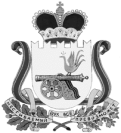 СОВЕТ ДЕПУТАТОВ ВЯЗЕМСКОГО ГОРОДСКОГО ПОСЕЛЕНИЯВЯЗЕМСКОГО РАЙОНА СМОЛЕНСКОЙ ОБЛАСТИРЕШЕНИЕот  28.03.2017  № 17Заслушав и рассмотрев представленный Председателем Контрольно-ревизионной комиссии муниципального образования «Вяземский район» Смоленской области отчет о деятельности Контрольно-ревизионной комиссии муниципального образования «Вяземский район» Смоленской области по осуществлению полномочий Контрольно-ревизионной комиссии муниципального образования Вяземского городского поселения Вяземского района Смоленской области за 2016 год, Совет депутатов Вяземского городского поселения Вяземского района Смоленской областиРЕШИЛ: 1. Утвердить отчет о деятельности Контрольно-ревизионной комиссии муниципального образования «Вяземский район» Смоленской области по осуществлению полномочий Контрольно-ревизионной комиссии муниципального образования Вяземского городского поселения Вяземского района Смоленской области за 2016 год (прилагается).2. Настоящее решение вступает в силу со дня его принятия.3. Опубликовать данное решение в газете «Мой город – Вязьма» и электронном периодическом издании «Мой город – Вязьма.ru» (MGORV.RU).Глава муниципального образованияВяземского городского поселенияВяземского района Смоленской области			          	          	А.А. ГригорьевОб отчете о деятельности Контрольно-ревизионной комиссии муниципального образования «Вяземский район» Смоленской области по осуществлению полномочий Контрольно-ревизионной комиссии муниципального образования Вяземского городского поселения Вяземского района Смоленской области за 2016 год